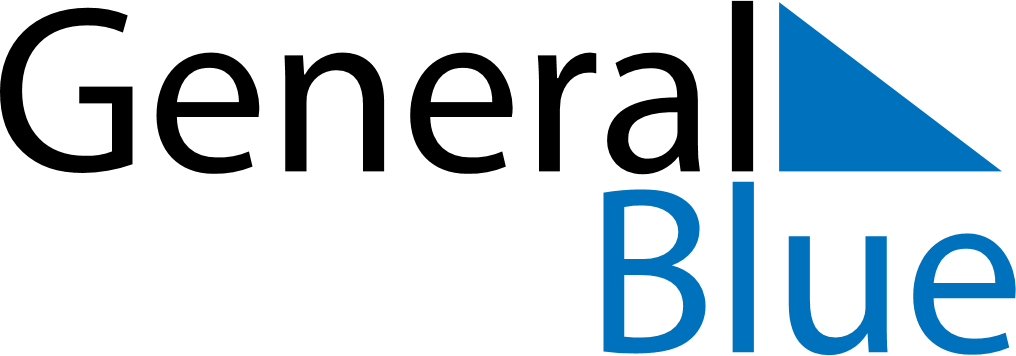 2027 – Q2Croatia  2027 – Q2Croatia  2027 – Q2Croatia  2027 – Q2Croatia  2027 – Q2Croatia  AprilAprilAprilAprilAprilAprilAprilMONTUEWEDTHUFRISATSUN123456789101112131415161718192021222324252627282930MayMayMayMayMayMayMayMONTUEWEDTHUFRISATSUN12345678910111213141516171819202122232425262728293031JuneJuneJuneJuneJuneJuneJuneMONTUEWEDTHUFRISATSUN123456789101112131415161718192021222324252627282930May 1: Labour DayMay 2: Orthodox EasterMay 3: Orthodox Easter MondayMay 9: Mother’s DayMay 16: Feast of the Sacrifice (Eid al-Adha)May 27: Corpus ChristiMay 30: National DayJun 22: Anti-Fascist Struggle DayJun 25: Independence Day